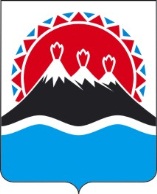 г. Петропавловск-Камчатский		                      «___» ______ 2017 года В целях приведения в соответствие с постановлением Правительства Камчатского края от 31.03.2017 № 133-ППРИКАЗЫВАЮ:Внести в приказ Министерства финансов Камчатского края от 08.07.2016 № 124 «Об утверждении требований к закупаемым Министерством финансов Камчатского края и подведомственным ему государственным краевым бюджетным учреждением отдельным видам товаров, работ, услуг (в том числе предельных цен товаров, работ, услуг)» следующие изменения:в абзаце первом слова «Об утверждении Правил определения требований к закупаемым исполнительными органами государственной власти Камчатского края и подведомственными им краевыми казенными и бюджетными учреждениями отдельным видам товаров, работ, услуг (в том числе предельных цен товаров, работ, услуг)» заменить словами «Об утверждении Правил определения требований к закупаемым исполнительными органами государственной власти Камчатского края и подведомственными им краевыми казенными, бюджетными учреждениями и государственными унитарными предприятиями отдельным видам товаров, работ, услуг (в том числе предельных цен товаров, работ, услуг)»;приложение к Требованиям к закупаемым Министерством финансов Камчатского края и подведомственным ему государственным краевым бюджетным учреждением отдельным видам товаров, работ, услуг (в том числе предельных цен товаров, работ, услуг) изложить в редакции согласно приложению к настоящему приказу.Настоящий приказ вступает в силу со дня подписания. Министр	                                                                    		         С.Г. ФилатовСОГЛАСОВАНО:Начальник отдела по регулированию контрактной системы		              	                               Ю.А. ГречушкинаНачальник отдела правового и административного обеспечения				                  М.Г. БерезинаДиректор КГБУ «Центр финансового обеспечения»						   В.А. ДубровскаяИсп. Галина Павловна БрицкаяТел. 412052Приложение к приказу Министерства финансов Камчатского края от __ ___________ 2017 № ____.«Приложение к приказу Министерства финансов Камчатского края от 08 июля 2016 № 124Требованияк закупаемым Министерством финансов Камчатского края и подведомственным ему государственным краевым бюджетным учреждением отдельным видам товаров, работ, услуг (в том числе предельные цены товаров, работ, услуг)* 1) Значения характеристик (свойств) товаров, работ, услуг (в том числе предельные цены товаров, работ, услуг), включенных в ведомственный перечень, закупаемых для директора и заместителя директора краевого государственного бюджетного учреждения, подведомственного Министерству финансов Камчатского края, не могут превышать (если установлено верхнее предельное значение) или быть ниже (если установлено нижнее предельное значение) значений характеристик (свойств) соответствующих товаров, работ, услуг (в том числе предельных цен товаров, работ, услуг), установленных в ведомственном перечне для государственного гражданского служащего, замещающего должность категории «руководители» высшей и главной групп должностей.2) Значения характеристик (свойств) товаров, работ, услуг (в том числе предельные цены товаров, работ, услуг), включенных в ведомственный перечень, закупаемых для работников, не являющихся директором или заместителем директора краевого государственного бюджетного учреждения, подведомственного Министерству финансов Камчатского края, не могут превышать (если установлено верхнее предельное значение) или быть ниже (если установлено нижнее предельное значение) значений характеристик (свойств) соответствующих товаров, работ, услуг (в том числе предельных цен товаров, работ, услуг), установленных в ведомственном перечне для государственного гражданского служащего, замещающего должность категории «специалисты» главной, ведущей и старшей групп должностей.»Пояснительная записка к проекту приказа Министерства финансов Камчатского края«О внесении изменений в приказ Министерства финансов Камчатского края от 08.07.2016 №124 «Об утверждении требований к закупаемым Министерством финансов Камчатского края и подведомственным ему государственным краевым бюджетным учреждением отдельным видам товаров, работ, услуг (в том числе предельных цен товаров, работ, услуг)»»Проект приказа разработан во исполнение и приведении в соответствие с принятыми нормативными правовыми актами: - Федерального закона от 28.12.2016 № 474-ФЗ «О внесении изменений в отдельные законодательные акты Российской Федерации» в части внесения изменений в статью 15 Федерального закона от 05.04.2013 № 44-ФЗ «О контрактной системе в сфере закупок товаров, работ, услуг для обеспечения государственных и муниципальных нужд», - постановления Правительства Российской Федерации от 10.02.2017 № 168 «О внесении изменений в некоторые акты Правительства Российской Федерации», которым внесены изменения в постановление Правительства Российской Федерации от 02.09.2015 года № 926 «Об утверждении общих правил определения требований к закупаемым заказчиками отдельным видам товаров, работ, услуг (в том числе предельных цен товаров, работ, услуг)», - постановления Правительства Камчатского края от 31.03.2017 № 133-П «О внесении изменений в Постановление Правительства Камчатского края от 21.06.2016 N 232-П «Об утверждении Правил определения требований к закупаемым исполнительными органами государственной власти Камчатского края и подведомственными им краевыми казенными и бюджетными учреждениями отдельным видам товаров, работ, услуг (в том числе предельных цен товаров, работ, услуг)».Проектом приказа уточняются наименование постановлений Правительства Камчатского края, наименование граф таблицы приложения, коды по ОКПД2 вместо ранее применяемого ОКПД, а также уточнен перечень товаров, по которым утверждаются требования к закупаемым Министерством финансов Камчатского края и подведомственным ему государственным краевым бюджетным учреждением отдельным видам товаров, работ, услуг (в том числе предельные цены товаров, работ, услуг).Настоящий проект размещен для проведения обсуждения в целях общественного контроля в информационно-телекоммуникационной сети «Интернет» http://www.kamgov.ru/minfin/obsestvennoe-obsuzdenie.Срок проведения обсуждения: с 24.05.2017 по 31.05.2017 года.МИНИСТЕРСТВО ФИНАНСОВ КАМЧАТСКОГО КРАЯПРИКАЗ № ____О внесении изменений в приказ Министерства финансов Камчатского края от 08.07.2016 № 124 «Об утверждении требований к закупаемым Министерством финансов Камчатского края и подведомственным ему государственным краевым бюджетным учреждением отдельным видам товаров, работ, услуг (в том числе предельных цен товаров, работ, услуг)»№ п/пКод по ОКПД2 Наименование отдельного вида товаров, работ, услугЕд. изм.Ед. изм.Ед. изм.Требования к потребительским свойствам (в том числе качеству) и иным характеристикам (в том числе предельные цены) к нимТребования к потребительским свойствам (в том числе качеству) и иным характеристикам (в том числе предельные цены) к нимТребования к потребительским свойствам (в том числе качеству) и иным характеристикам (в том числе предельные цены) к нимТребования к потребительским свойствам (в том числе качеству) и иным характеристикам (в том числе предельные цены) к нимТребования к потребительским свойствам (в том числе качеству) и иным характеристикам (в том числе предельные цены) к нимТребования к потребительским свойствам (в том числе качеству) и иным характеристикам (в том числе предельные цены) к нимТребования к потребительским свойствам (в том числе качеству) и иным характеристикам (в том числе предельные цены) к ним№ п/пКод по ОКПД2 Наименование отдельного вида товаров, работ, услугкод по ОКЕИнаимено-ваниенаимено-ваниехарактеристикахарактеристиказначение характеристикизначение характеристикизначение характеристикизначение характеристикизначение характеристики№ п/пКод по ОКПД2 Наименование отдельного вида товаров, работ, услугкод по ОКЕИнаимено-ваниенаимено-ваниехарактеристикахарактеристикаЛицо, замещающее государственную должность Камчатского края в Министерстве финансов Камчатского края; Государственный гражданский служащий, замещающий должность категории «руководители» высшей и главной групп должностей Лицо, замещающее государственную должность Камчатского края в Министерстве финансов Камчатского края; Государственный гражданский служащий, замещающий должность категории «руководители» высшей и главной групп должностей Лицо, замещающее государственную должность Камчатского края в Министерстве финансов Камчатского края; Государственный гражданский служащий, замещающий должность категории «руководители» высшей и главной групп должностей Государственный гражданский служащий, замещающий должность категории «специалисты» главной, ведущей и старшей групп должностей Государственный гражданский служащий, замещающий должность категории «специалисты» главной, ведущей и старшей групп должностей 12345566777881234556677788126.20.11Компьютеры портативные массой не более 10 кг такие, как ноутбуки, планшетные компьютеры, карманные компьютеры, в том числе совмещающие функции мобильного телефонного аппарата, электронные записные книжки и аналогичная компьютерная техника. Пояснения по требуемой продукции: ноутбуки, планшетные компьютерыНоутбукиНоутбукиНоутбукиНоутбукиНоутбукиНоутбукиНоутбукиНоутбукиНоутбукиНоутбуки126.20.11Компьютеры портативные массой не более 10 кг такие, как ноутбуки, планшетные компьютеры, карманные компьютеры, в том числе совмещающие функции мобильного телефонного аппарата, электронные записные книжки и аналогичная компьютерная техника. Пояснения по требуемой продукции: ноутбуки, планшетные компьютерыразмер и тип экранаразмер и тип экранане более 17 дюймов, IPSне более 17 дюймов, IPSне более 17 дюймов, IPSне более 17 дюймов, IPSне более 17 дюймов, IPS126.20.11Компьютеры портативные массой не более 10 кг такие, как ноутбуки, планшетные компьютеры, карманные компьютеры, в том числе совмещающие функции мобильного телефонного аппарата, электронные записные книжки и аналогичная компьютерная техника. Пояснения по требуемой продукции: ноутбуки, планшетные компьютерывесвесне более 5 кгне более 5 кгне более 5 кгне более 5 кгне более 5 кг126.20.11Компьютеры портативные массой не более 10 кг такие, как ноутбуки, планшетные компьютеры, карманные компьютеры, в том числе совмещающие функции мобильного телефонного аппарата, электронные записные книжки и аналогичная компьютерная техника. Пояснения по требуемой продукции: ноутбуки, планшетные компьютерытип процессоратип процессораX64 X64 X64 X64 X64 126.20.11Компьютеры портативные массой не более 10 кг такие, как ноутбуки, планшетные компьютеры, карманные компьютеры, в том числе совмещающие функции мобильного телефонного аппарата, электронные записные книжки и аналогичная компьютерная техника. Пояснения по требуемой продукции: ноутбуки, планшетные компьютерычастота процессорачастота процессоране более 3,5 ГГц не более 3,5 ГГц не более 3,5 ГГц не более 3,5 ГГц не более 3,5 ГГц 126.20.11Компьютеры портативные массой не более 10 кг такие, как ноутбуки, планшетные компьютеры, карманные компьютеры, в том числе совмещающие функции мобильного телефонного аппарата, электронные записные книжки и аналогичная компьютерная техника. Пояснения по требуемой продукции: ноутбуки, планшетные компьютерыразмер оперативной памятиразмер оперативной памятине более 8 Gb 
DDR3не более 8 Gb 
DDR3не более 8 Gb 
DDR3не более 8 Gb 
DDR3не более 8 Gb 
DDR3126.20.11Компьютеры портативные массой не более 10 кг такие, как ноутбуки, планшетные компьютеры, карманные компьютеры, в том числе совмещающие функции мобильного телефонного аппарата, электронные записные книжки и аналогичная компьютерная техника. Пояснения по требуемой продукции: ноутбуки, планшетные компьютерыобъем накопителяобъем накопителяне более 1 Тб не более 1 Тб не более 1 Тб не более 1 Тб не более 1 Тб 126.20.11Компьютеры портативные массой не более 10 кг такие, как ноутбуки, планшетные компьютеры, карманные компьютеры, в том числе совмещающие функции мобильного телефонного аппарата, электронные записные книжки и аналогичная компьютерная техника. Пояснения по требуемой продукции: ноутбуки, планшетные компьютерытип жесткого дискатип жесткого дискаSSD+HDDSSD+HDDSSD+HDDHDDHDD126.20.11Компьютеры портативные массой не более 10 кг такие, как ноутбуки, планшетные компьютеры, карманные компьютеры, в том числе совмещающие функции мобильного телефонного аппарата, электронные записные книжки и аналогичная компьютерная техника. Пояснения по требуемой продукции: ноутбуки, планшетные компьютерыоптический приводоптический привод DVD-RW  DVD-RW  DVD-RW  DVD-RW  DVD-RW 126.20.11Компьютеры портативные массой не более 10 кг такие, как ноутбуки, планшетные компьютеры, карманные компьютеры, в том числе совмещающие функции мобильного телефонного аппарата, электронные записные книжки и аналогичная компьютерная техника. Пояснения по требуемой продукции: ноутбуки, планшетные компьютерыналичие модулей наличие модулей требуется Wi-Fi, Bluetooth, поддержка 3G (UMTS)требуется Wi-Fi, Bluetooth, поддержка 3G (UMTS)требуется Wi-Fi, Bluetooth, поддержка 3G (UMTS)требуется Wi-Fi, Bluetooth, поддержка 3G (UMTS)требуется Wi-Fi, Bluetooth, поддержка 3G (UMTS)126.20.11Компьютеры портативные массой не более 10 кг такие, как ноутбуки, планшетные компьютеры, карманные компьютеры, в том числе совмещающие функции мобильного телефонного аппарата, электронные записные книжки и аналогичная компьютерная техника. Пояснения по требуемой продукции: ноутбуки, планшетные компьютерытип видеоадаптератип видеоадаптерадискретныйдискретныйдискретныйдискретныйдискретный126.20.11Компьютеры портативные массой не более 10 кг такие, как ноутбуки, планшетные компьютеры, карманные компьютеры, в том числе совмещающие функции мобильного телефонного аппарата, электронные записные книжки и аналогичная компьютерная техника. Пояснения по требуемой продукции: ноутбуки, планшетные компьютерывремя работывремя работыне менее 3 часовне менее 3 часовне менее 3 часовне менее 3 часовне менее 3 часов126.20.11Компьютеры портативные массой не более 10 кг такие, как ноутбуки, планшетные компьютеры, карманные компьютеры, в том числе совмещающие функции мобильного телефонного аппарата, электронные записные книжки и аналогичная компьютерная техника. Пояснения по требуемой продукции: ноутбуки, планшетные компьютерыоперационная системаоперационная системаWindows 7 и вышеWindows 7 и вышеWindows 7 и вышеWindows 7 и вышеWindows 7 и выше126.20.11Компьютеры портативные массой не более 10 кг такие, как ноутбуки, планшетные компьютеры, карманные компьютеры, в том числе совмещающие функции мобильного телефонного аппарата, электронные записные книжки и аналогичная компьютерная техника. Пояснения по требуемой продукции: ноутбуки, планшетные компьютерыпредустановленное программное обеспечениепредустановленное программное обеспечениеMicrosoft office, Adobe reader, adobe flash, архиваторMicrosoft office, Adobe reader, adobe flash, архиваторMicrosoft office, Adobe reader, adobe flash, архиваторMicrosoft office, Adobe reader, adobe flash, архиваторMicrosoft office, Adobe reader, adobe flash, архиватор126.20.11Компьютеры портативные массой не более 10 кг такие, как ноутбуки, планшетные компьютеры, карманные компьютеры, в том числе совмещающие функции мобильного телефонного аппарата, электронные записные книжки и аналогичная компьютерная техника. Пояснения по требуемой продукции: ноутбуки, планшетные компьютеры 383руб. руб. предельная ценапредельная цена65 000,0065 000,0065 000,0065 000,0065 000,00126.20.11Компьютеры портативные массой не более 10 кг такие, как ноутбуки, планшетные компьютеры, карманные компьютеры, в том числе совмещающие функции мобильного телефонного аппарата, электронные записные книжки и аналогичная компьютерная техника. Пояснения по требуемой продукции: ноутбуки, планшетные компьютерыПланшетные компьютерыПланшетные компьютерыПланшетные компьютерыПланшетные компьютерыПланшетные компьютерыПланшетные компьютерыПланшетные компьютерыПланшетные компьютерыПланшетные компьютерыПланшетные компьютеры126.20.11Компьютеры портативные массой не более 10 кг такие, как ноутбуки, планшетные компьютеры, карманные компьютеры, в том числе совмещающие функции мобильного телефонного аппарата, электронные записные книжки и аналогичная компьютерная техника. Пояснения по требуемой продукции: ноутбуки, планшетные компьютерыразмер и тип экранаразмер и тип экранане более 13 дюймов, IPSне более 13 дюймов, IPSне более 13 дюймов, IPSне более 13 дюймов, IPSне более 13 дюймов, IPS126.20.11Компьютеры портативные массой не более 10 кг такие, как ноутбуки, планшетные компьютеры, карманные компьютеры, в том числе совмещающие функции мобильного телефонного аппарата, электронные записные книжки и аналогичная компьютерная техника. Пояснения по требуемой продукции: ноутбуки, планшетные компьютерывесвесне более 1 кгне более 1 кгне более 1 кгне более 1 кгне более 1 кг126.20.11Компьютеры портативные массой не более 10 кг такие, как ноутбуки, планшетные компьютеры, карманные компьютеры, в том числе совмещающие функции мобильного телефонного аппарата, электронные записные книжки и аналогичная компьютерная техника. Пояснения по требуемой продукции: ноутбуки, планшетные компьютерытип процессоратип процессораX64 X64 X64 X64 X64 126.20.11Компьютеры портативные массой не более 10 кг такие, как ноутбуки, планшетные компьютеры, карманные компьютеры, в том числе совмещающие функции мобильного телефонного аппарата, электронные записные книжки и аналогичная компьютерная техника. Пояснения по требуемой продукции: ноутбуки, планшетные компьютерычастота процессорачастота процессоране менее 2.2 ГГц не менее 2.2 ГГц не менее 2.2 ГГц не менее 2.2 ГГц не менее 2.2 ГГц 126.20.11Компьютеры портативные массой не более 10 кг такие, как ноутбуки, планшетные компьютеры, карманные компьютеры, в том числе совмещающие функции мобильного телефонного аппарата, электронные записные книжки и аналогичная компьютерная техника. Пояснения по требуемой продукции: ноутбуки, планшетные компьютерыразмер оперативной памятиразмер оперативной памятине менее 8 Gb DDR3 не менее 8 Gb DDR3 не менее 8 Gb DDR3 не менее 4 Gb DDR3 не менее 4 Gb DDR3 126.20.11Компьютеры портативные массой не более 10 кг такие, как ноутбуки, планшетные компьютеры, карманные компьютеры, в том числе совмещающие функции мобильного телефонного аппарата, электронные записные книжки и аналогичная компьютерная техника. Пояснения по требуемой продукции: ноутбуки, планшетные компьютерыобъем накопителяобъем накопителяне более 128 Гб не более 128 Гб не более 128 Гб не более 128 Гб не более 128 Гб 1234556677888тип жесткого дискатип жесткого дискаSSD+HDDSSD+HDDSSD+HDDSSD+HDDSSD+HDDоптический приводоптический приводDVD-RW DVD-RW DVD-RW DVD-RW DVD-RW наличие модулей наличие модулей требуется Wi-Fi, Bluetooth, поддержка 3G (UMTS)требуется Wi-Fi, Bluetooth, поддержка 3G (UMTS)требуется Wi-Fi, Bluetooth, поддержка 3G (UMTS)требуется Wi-Fi, Bluetooth, поддержка 3G (UMTS)требуется Wi-Fi, Bluetooth, поддержка 3G (UMTS)тип видеоадаптератип видеоадаптерадискретныйдискретныйдискретныйдискретныйдискретныйвремя работы с текстомвремя работы с текстомс 8 до 30 часовс 8 до 30 часовс 8 до 30 часовс 8 до 30 часовс 8 до 30 часовоперационная системаоперационная системаWindows 8 и вышеWindows 8 и вышеWindows 8 и вышеWindows 8 и вышеWindows 8 и вышепредустановленное программное обеспечениепредустановленное программное обеспечениеMicrosoft office, Adobe reader, adobe flash, архиваторMicrosoft office, Adobe reader, adobe flash, архиваторMicrosoft office, Adobe reader, adobe flash, архиваторMicrosoft office, Adobe reader, adobe flash, архиваторMicrosoft office, Adobe reader, adobe flash, архиватор383 руб. руб. предельная ценапредельная цена50 000,0050 000,0050 000,0050 000,0050 000,00226.20.15Машины вычислительные электронные цифровые прочие, содержащие или не содержащие в одном корпусе одно или два из следующих устройств для автоматической обработки данных: запоминающие устройства, устройства ввода, устройства вывода.Пояснения по требуемой продукции:компьютеры персональные настольные, рабочие станции выводатип (моноблок/системный блок и монитор)тип (моноблок/системный блок и монитор)моноблокмоноблокмоноблоксистемный блок и мониторсистемный блок и монитор226.20.15Машины вычислительные электронные цифровые прочие, содержащие или не содержащие в одном корпусе одно или два из следующих устройств для автоматической обработки данных: запоминающие устройства, устройства ввода, устройства вывода.Пояснения по требуемой продукции:компьютеры персональные настольные, рабочие станции выводаразмер экрана/монитораразмер экрана/мониторане более 24 дюймовне более 24 дюймовне более 24 дюймовне более 24 дюймовне более 24 дюймов226.20.15Машины вычислительные электронные цифровые прочие, содержащие или не содержащие в одном корпусе одно или два из следующих устройств для автоматической обработки данных: запоминающие устройства, устройства ввода, устройства вывода.Пояснения по требуемой продукции:компьютеры персональные настольные, рабочие станции выводатип процессоратип процессораX64 X64 X64 X64 X64 226.20.15Машины вычислительные электронные цифровые прочие, содержащие или не содержащие в одном корпусе одно или два из следующих устройств для автоматической обработки данных: запоминающие устройства, устройства ввода, устройства вывода.Пояснения по требуемой продукции:компьютеры персональные настольные, рабочие станции выводачастота процессорачастота процессоране более 4 ГГцне более 4 ГГцне более 4 ГГцне более 4 ГГцне более 4 ГГц226.20.15Машины вычислительные электронные цифровые прочие, содержащие или не содержащие в одном корпусе одно или два из следующих устройств для автоматической обработки данных: запоминающие устройства, устройства ввода, устройства вывода.Пояснения по требуемой продукции:компьютеры персональные настольные, рабочие станции выводаразмер оперативной памятиразмер оперативной памятине более 16 Gb, DDR3не более 16 Gb, DDR3не более 16 Gb, DDR3не более 16 Gb, DDR3не более 16 Gb, DDR3226.20.15Машины вычислительные электронные цифровые прочие, содержащие или не содержащие в одном корпусе одно или два из следующих устройств для автоматической обработки данных: запоминающие устройства, устройства ввода, устройства вывода.Пояснения по требуемой продукции:компьютеры персональные настольные, рабочие станции выводаобъем накопителяобъем накопителяне менее 1 Тб  не менее 1 Тб  не менее 1 Тб  не менее 1 Тб  не менее 1 Тб  226.20.15Машины вычислительные электронные цифровые прочие, содержащие или не содержащие в одном корпусе одно или два из следующих устройств для автоматической обработки данных: запоминающие устройства, устройства ввода, устройства вывода.Пояснения по требуемой продукции:компьютеры персональные настольные, рабочие станции выводатип жесткого дискатип жесткого дискаSSD+HDDSSD+HDDSSD+HDDHDDHDD226.20.15Машины вычислительные электронные цифровые прочие, содержащие или не содержащие в одном корпусе одно или два из следующих устройств для автоматической обработки данных: запоминающие устройства, устройства ввода, устройства вывода.Пояснения по требуемой продукции:компьютеры персональные настольные, рабочие станции выводаоптический приводоптический приводDVD-RW DVD-RW DVD-RW DVD-RW DVD-RW 226.20.15Машины вычислительные электронные цифровые прочие, содержащие или не содержащие в одном корпусе одно или два из следующих устройств для автоматической обработки данных: запоминающие устройства, устройства ввода, устройства вывода.Пояснения по требуемой продукции:компьютеры персональные настольные, рабочие станции выводатип видеоадаптератип видеоадаптерадискретныйдискретныйдискретныйдискретный или встроенныйдискретный или встроенный226.20.15Машины вычислительные электронные цифровые прочие, содержащие или не содержащие в одном корпусе одно или два из следующих устройств для автоматической обработки данных: запоминающие устройства, устройства ввода, устройства вывода.Пояснения по требуемой продукции:компьютеры персональные настольные, рабочие станции выводаоперационная системаоперационная системаWindows 7 и вышеWindows 7 и вышеWindows 7 и вышеWindows 7 и вышеWindows 7 и выше226.20.15Машины вычислительные электронные цифровые прочие, содержащие или не содержащие в одном корпусе одно или два из следующих устройств для автоматической обработки данных: запоминающие устройства, устройства ввода, устройства вывода.Пояснения по требуемой продукции:компьютеры персональные настольные, рабочие станции выводапредустановленное программное обеспечениепредустановленное программное обеспечениеMicrosoft office, Adobe reader, adobe flash, архиваторMicrosoft office, Adobe reader, adobe flash, архиваторMicrosoft office, Adobe reader, adobe flash, архиваторMicrosoft office, Adobe reader, adobe flash, архиваторMicrosoft office, Adobe reader, adobe flash, архиватор226.20.15Машины вычислительные электронные цифровые прочие, содержащие или не содержащие в одном корпусе одно или два из следующих устройств для автоматической обработки данных: запоминающие устройства, устройства ввода, устройства вывода.Пояснения по требуемой продукции:компьютеры персональные настольные, рабочие станции вывода 383руб. руб. предельная ценапредельная цена80 000,0080 000,0080 000,0070 000,0070 000,001234455667778326.20.16Устройства ввода/вывода данных, содержащие или не содержащие в одном корпусе запоминающие устройства.
Пояснения по требуемой продукции: принтеры, сканеры, многофункциональные устройстваПринтерыПринтерыПринтерыПринтерыПринтерыПринтерыПринтерыПринтерыПринтерыПринтеры326.20.16Устройства ввода/вывода данных, содержащие или не содержащие в одном корпусе запоминающие устройства.
Пояснения по требуемой продукции: принтеры, сканеры, многофункциональные устройстваметод печати (струйный/лазерный)метод печати (струйный/лазерный)лазерныйлазерныйлазерныйлазерныйлазерный326.20.16Устройства ввода/вывода данных, содержащие или не содержащие в одном корпусе запоминающие устройства.
Пояснения по требуемой продукции: принтеры, сканеры, многофункциональные устройствацветность (цветной/черно-белый)цветность (цветной/черно-белый)цветной, черно-белый цветной, черно-белый цветной, черно-белый черно-белыйчерно-белый326.20.16Устройства ввода/вывода данных, содержащие или не содержащие в одном корпусе запоминающие устройства.
Пояснения по требуемой продукции: принтеры, сканеры, многофункциональные устройствамаксимальный форматмаксимальный форматА4А4А4А4А4326.20.16Устройства ввода/вывода данных, содержащие или не содержащие в одном корпусе запоминающие устройства.
Пояснения по требуемой продукции: принтеры, сканеры, многофункциональные устройства листов/мин листов/минскорость печатискорость печатине менее 40не менее 40не менее 40не менее 24не менее 24326.20.16Устройства ввода/вывода данных, содержащие или не содержащие в одном корпусе запоминающие устройства.
Пояснения по требуемой продукции: принтеры, сканеры, многофункциональные устройстваналичие дополнительных модулей и интерфейсов наличие дополнительных модулей и интерфейсов наличие сетевого интерфейса, устройства чтения карт памяти наличие сетевого интерфейса, устройства чтения карт памяти наличие сетевого интерфейса, устройства чтения карт памяти наличие сетевого интерфейса, устройства чтения карт памяти наличие сетевого интерфейса, устройства чтения карт памяти 326.20.16Устройства ввода/вывода данных, содержащие или не содержащие в одном корпусе запоминающие устройства.
Пояснения по требуемой продукции: принтеры, сканеры, многофункциональные устройства383руб.руб.предельная ценапредельная цена40 000,0040 000,0040 000,0020 000,0020 000,00326.20.16Устройства ввода/вывода данных, содержащие или не содержащие в одном корпусе запоминающие устройства.
Пояснения по требуемой продукции: принтеры, сканеры, многофункциональные устройстваСканерыСканерыСканерыСканерыСканерыСканерыСканерыСканерыСканерыСканеры326.20.16Устройства ввода/вывода данных, содержащие или не содержащие в одном корпусе запоминающие устройства.
Пояснения по требуемой продукции: принтеры, сканеры, многофункциональные устройстваразрешение сканированияразрешение сканированиядо 1200х1200 dpiдо 1200х1200 dpiдо 1200х1200 dpiдо 1200х1200 dpiдо 1200х1200 dpi326.20.16Устройства ввода/вывода данных, содержащие или не содержащие в одном корпусе запоминающие устройства.
Пояснения по требуемой продукции: принтеры, сканеры, многофункциональные устройстваскорость сканированияскорость сканированияне менее 50 стр./мин.не менее 50 стр./мин.не менее 50 стр./мин.не менее 50 стр./мин.не менее 50 стр./мин.326.20.16Устройства ввода/вывода данных, содержащие или не содержащие в одном корпусе запоминающие устройства.
Пояснения по требуемой продукции: принтеры, сканеры, многофункциональные устройстваналичие дополнительных модулей и интерфейсов наличие дополнительных модулей и интерфейсов наличие сетевого интерфейса, устройства чтения карт памятиналичие сетевого интерфейса, устройства чтения карт памятиналичие сетевого интерфейса, устройства чтения карт памятиналичие сетевого интерфейса, устройства чтения карт памятиналичие сетевого интерфейса, устройства чтения карт памяти326.20.16Устройства ввода/вывода данных, содержащие или не содержащие в одном корпусе запоминающие устройства.
Пояснения по требуемой продукции: принтеры, сканеры, многофункциональные устройства383руб.руб.предельная ценапредельная цена60 000,0060 000,0060 000,0020 000,0020 000,00326.20.16Устройства ввода/вывода данных, содержащие или не содержащие в одном корпусе запоминающие устройства.
Пояснения по требуемой продукции: принтеры, сканеры, многофункциональные устройстваМногофункциональные устройстваМногофункциональные устройстваМногофункциональные устройстваМногофункциональные устройстваМногофункциональные устройстваМногофункциональные устройстваМногофункциональные устройстваМногофункциональные устройстваМногофункциональные устройстваМногофункциональные устройства326.20.16Устройства ввода/вывода данных, содержащие или не содержащие в одном корпусе запоминающие устройства.
Пояснения по требуемой продукции: принтеры, сканеры, многофункциональные устройстваметод печати (струйный/лазерный) метод печати (струйный/лазерный) лазерный лазерный лазерный лазерный лазерный 326.20.16Устройства ввода/вывода данных, содержащие или не содержащие в одном корпусе запоминающие устройства.
Пояснения по требуемой продукции: принтеры, сканеры, многофункциональные устройстваразрешение сканирования разрешение сканирования до 1200х1200 dpiдо 1200х1200 dpiдо 1200х1200 dpiдо 1200х1200 dpiдо 1200х1200 dpi326.20.16Устройства ввода/вывода данных, содержащие или не содержащие в одном корпусе запоминающие устройства.
Пояснения по требуемой продукции: принтеры, сканеры, многофункциональные устройствацветность (цветной/черно-белый)цветность (цветной/черно-белый)цветной, черно-белыйцветной, черно-белыйцветной, черно-белыйчерно-белыйчерно-белый326.20.16Устройства ввода/вывода данных, содержащие или не содержащие в одном корпусе запоминающие устройства.
Пояснения по требуемой продукции: принтеры, сканеры, многофункциональные устройствамаксимальный форматмаксимальный форматА3А3А3А4А4326.20.16Устройства ввода/вывода данных, содержащие или не содержащие в одном корпусе запоминающие устройства.
Пояснения по требуемой продукции: принтеры, сканеры, многофункциональные устройстваскорость печати/сканированияскорость печати/сканированияот 28 до 30 стр./минот 28 до 30 стр./минот 28 до 30 стр./минот 28 до 30 стр./минот 28 до 30 стр./мин326.20.16Устройства ввода/вывода данных, содержащие или не содержащие в одном корпусе запоминающие устройства.
Пояснения по требуемой продукции: принтеры, сканеры, многофункциональные устройстваналичие дополнительных модулей и интерфейсов наличие дополнительных модулей и интерфейсов наличие сетевого интерфейса, устройства чтения карт памятиналичие сетевого интерфейса, устройства чтения карт памятиналичие сетевого интерфейса, устройства чтения карт памятиналичие сетевого интерфейса, устройства чтения карт памятиналичие сетевого интерфейса, устройства чтения карт памяти326.20.16Устройства ввода/вывода данных, содержащие или не содержащие в одном корпусе запоминающие устройства.
Пояснения по требуемой продукции: принтеры, сканеры, многофункциональные устройства383руб.руб.предельная ценапредельная цена60 000,0060 000,0060 000,0040 000,0040 000,001234556677788426.30.11Аппаратура коммуникационная передающая с приемными устройствами.Пояснения по требуемой продукции: телефоны мобильныетип устройства (телефон/смартфон)тип устройства (телефон/смартфон)смартфонсмартфонсмартфонзакупка не планируетсязакупка не планируется426.30.11Аппаратура коммуникационная передающая с приемными устройствами.Пояснения по требуемой продукции: телефоны мобильныеподдерживаемые стандартыподдерживаемые стандартыGSM; CDMAGSM; CDMAGSM; CDMAзакупка не планируетсязакупка не планируется426.30.11Аппаратура коммуникационная передающая с приемными устройствами.Пояснения по требуемой продукции: телефоны мобильныеоперационная системаоперационная системаIos; Android; WindowsIos; Android; WindowsIos; Android; Windowsзакупка не планируетсязакупка не планируется426.30.11Аппаратура коммуникационная передающая с приемными устройствами.Пояснения по требуемой продукции: телефоны мобильныевремя работывремя работы5 часов и более5 часов и более5 часов и болеезакупка не планируетсязакупка не планируется426.30.11Аппаратура коммуникационная передающая с приемными устройствами.Пояснения по требуемой продукции: телефоны мобильные метод управления (сенсорный/кнопочный) метод управления (сенсорный/кнопочный)сенсорныйсенсорныйсенсорныйзакупка не планируетсязакупка не планируется426.30.11Аппаратура коммуникационная передающая с приемными устройствами.Пояснения по требуемой продукции: телефоны мобильныеколичество SIM-картколичество SIM-карт1 и более1 и более1 и болеезакупка не планируетсязакупка не планируется426.30.11Аппаратура коммуникационная передающая с приемными устройствами.Пояснения по требуемой продукции: телефоны мобильныеналичие модулей и интерфейсов наличие модулей и интерфейсов наличие Wi-Fi, Bluetooth, USB, GPSналичие Wi-Fi, Bluetooth, USB, GPSналичие Wi-Fi, Bluetooth, USB, GPSзакупка не планируетсязакупка не планируется426.30.11Аппаратура коммуникационная передающая с приемными устройствами.Пояснения по требуемой продукции: телефоны мобильные383руб.руб.стоимость годового владения оборудованием (включая договоры технической поддержки, обслуживания,сервисные договоры) из расчета на одного абонента (одну единицу трафика) в течение всего срока службыстоимость годового владения оборудованием (включая договоры технической поддержки, обслуживания,сервисные договоры) из расчета на одного абонента (одну единицу трафика) в течение всего срока службыежемесячные расходы не более 4,0 тыс. рублей включительно ежемесячные расходы не более 4,0 тыс. рублей включительно ежемесячные расходы не более 4,0 тыс. рублей включительно закупка не планируетсязакупка не планируется426.30.11Аппаратура коммуникационная передающая с приемными устройствами.Пояснения по требуемой продукции: телефоны мобильные383руб.руб.предельная ценапредельная цена15 000,0015 000,0015 000,00закупка не планируетсязакупка не планируется534.10.22Автомобили легковые251лошадиная силалошадиная силамощность двигателямощность двигателяне более 200не более 200не более 200закупка не планируетсязакупка не планируется534.10.22Автомобили легковые383рубльрубльпредельная ценапредельная ценане более 2 500 00,00 не более 2 500 00,00 не более 2 500 00,00 закупка не планируетсязакупка не планируется1234556677888629.10.30Средства автотранспортные для перевозки 10 или более человек251лошадиная силалошадиная силамощность двигателя, комплектациямощность двигателя, комплектациязакупка не планируетсязакупка не планируетсязакупка не планируетсязакупка не планируетсязакупка не планируется729.10.40Средства автотранспортные грузовые251лошадиная силалошадиная силамощность двигателя, комплектация мощность двигателя, комплектация закупка не планируетсязакупка не планируетсязакупка не планируетсязакупка не планируетсязакупка не планируется831.01.11Мебель металлическая для офисов.Пояснения по закупаемой продукции: мебель для сидения, преимущественно с металлическим каркасомматериал (металл) материал (металл) железо, алюминий железо, алюминий железо, алюминий железо, алюминий железо, алюминий 831.01.11Мебель металлическая для офисов.Пояснения по закупаемой продукции: мебель для сидения, преимущественно с металлическим каркасомобивочные материалыобивочные материалыпредельное значение - кожа натуральная; возможные значения: искусственная кожа, мебельный (искусственный) мех, искусственная замша (микрофибра), ткань, нетканые материалыпредельное значение - кожа натуральная; возможные значения: искусственная кожа, мебельный (искусственный) мех, искусственная замша (микрофибра), ткань, нетканые материалыпредельное значение - кожа натуральная; возможные значения: искусственная кожа, мебельный (искусственный) мех, искусственная замша (микрофибра), ткань, нетканые материалыпредельное значение - искусственная кожа; возможные значения: мебельный (искусственный) мех, искусственная замша (микрофибра), ткань, нетканые материалыпредельное значение - искусственная кожа; возможные значения: мебельный (искусственный) мех, искусственная замша (микрофибра), ткань, нетканые материалы931.01.12Мебель деревянная для офисов.Пояснения по закупаемой продукции: мебель для сидения, преимущественно с деревянным каркасомматериал (вид древесины)материал (вид древесины)предельное значение - массив древесины «ценных» пород (твердолиственных и тропических); возможные значения: древесина хвойных и мягколиственных пород: береза, лиственница, сосна, ельпредельное значение - массив древесины «ценных» пород (твердолиственных и тропических); возможные значения: древесина хвойных и мягколиственных пород: береза, лиственница, сосна, ельпредельное значение - массив древесины «ценных» пород (твердолиственных и тропических); возможные значения: древесина хвойных и мягколиственных пород: береза, лиственница, сосна, ельпредельное значение - массив древесины «ценных» пород (твердолиственных и тропических); возможные значения: древесина хвойных и мягколиственных пород: береза, лиственница, сосна, ельпредельное значение - массив древесины «ценных» пород (твердолиственных и тропических); возможные значения: древесина хвойных и мягколиственных пород: береза, лиственница, сосна, ель931.01.12Мебель деревянная для офисов.Пояснения по закупаемой продукции: мебель для сидения, преимущественно с деревянным каркасомобивочные материалыобивочные материалыпредельное значение - кожа натуральная; возможные значения: искусственная кожа, мебельный (искусственный) мех, искусственная замша (микрофибра), ткань, нетканые материалыпредельное значение - кожа натуральная; возможные значения: искусственная кожа, мебельный (искусственный) мех, искусственная замша (микрофибра), ткань, нетканые материалыпредельное значение - кожа натуральная; возможные значения: искусственная кожа, мебельный (искусственный) мех, искусственная замша (микрофибра), ткань, нетканые материалыпредельное значение - искусственная кожа; возможные значения; мебельный (искусственный) мех, искусственная замша (микрофибра), ткань, нетканые материалыпредельное значение - искусственная кожа; возможные значения; мебельный (искусственный) мех, искусственная замша (микрофибра), ткань, нетканые материалы12345566777881049.32.11Услуги такси251лошадиная силалошадиная силамощность двигателя автомобилямощность двигателя автомобиляне более 200не более 200не более 200закупка не планируетсязакупка не планируется1049.32.11Услуги такситип коробки передач автомобилятип коробки передач автомобиляАКП или МКПАКП или МКПАКП или МКПзакупка не планируетсязакупка не планируется1049.32.11Услуги таксикомплектация автомобилякомплектация автомобилястандартнаястандартнаястандартнаязакупка не планируетсязакупка не планируется1049.32.11Услуги такси356часчасвремя предоставления автомобиля потребителювремя предоставления автомобиля потребителюне более 50 часов в месяцне более 50 часов в месяцне более 50 часов в месяцзакупка не планируетсязакупка не планируется1149.32.12Услуги по аренде легковых автомобилей с водителем251лошадиная силалошадиная силамощность двигателя автомобилямощность двигателя автомобиляне более 200не более 200не более 200закупка не планируетсязакупка не планируется1149.32.12Услуги по аренде легковых автомобилей с водителемтип коробки передач автомобилятип коробки передач автомобиляАКП или МКПАКП или МКПАКП или МКПзакупка не планируетсязакупка не планируется1149.32.12Услуги по аренде легковых автомобилей с водителемкомплектация автомобилякомплектация автомобилястандартнаястандартнаястандартнаязакупка не планируетсязакупка не планируется1149.32.12Услуги по аренде легковых автомобилей с водителем356часчасвремя предоставления автомобиля потребителювремя предоставления автомобиля потребителюне более 50 часов в месяцне более 50 часов в месяцне более 50 часов в месяцзакупка не планируетсязакупка не планируется1227.11.10Услуги по аренде и лизингу легковых автомобилей и легких (не более 3,5 т) автотранспортных средств без водителя.Пояснения по требуемой услуге: услуга по аренде и лизингу легковых автомобилей без водителя; услуга по аренде и лизингу легких (до 3,5 т) автотранспортных средств без водителя251лошадиная силалошадиная силамощность двигателя автомобилямощность двигателя автомобиляне более 200не более 200не более 200закупка не планируетсязакупка не планируется1227.11.10Услуги по аренде и лизингу легковых автомобилей и легких (не более 3,5 т) автотранспортных средств без водителя.Пояснения по требуемой услуге: услуга по аренде и лизингу легковых автомобилей без водителя; услуга по аренде и лизингу легких (до 3,5 т) автотранспортных средств без водителятип коробки передач автомобилятип коробки передач автомобиляАКП или МКПАКП или МКПАКП или МКПзакупка не планируетсязакупка не планируется1227.11.10Услуги по аренде и лизингу легковых автомобилей и легких (не более 3,5 т) автотранспортных средств без водителя.Пояснения по требуемой услуге: услуга по аренде и лизингу легковых автомобилей без водителя; услуга по аренде и лизингу легких (до 3,5 т) автотранспортных средств без водителякомплектация автомобилякомплектация автомобилястандартнаястандартнаястандартнаязакупка не планируетсязакупка не планируется12345566777881362.01.12 Выполнение работ по модификации программв соответствии с государственной программой Камчатского края, утвержденной постановлением Правительства Камчатского края от 22.11.2013 № 511-Пв соответствии с государственной программой Камчатского края, утвержденной постановлением Правительства Камчатского края от 22.11.2013 № 511-Пв соответствии с государственной программой Камчатского края, утвержденной постановлением Правительства Камчатского края от 22.11.2013 № 511-Пв соответствии с государственной программой Камчатского края, утвержденной постановлением Правительства Камчатского края от 22.11.2013 № 511-Пв соответствии с государственной программой Камчатского края, утвержденной постановлением Правительства Камчатского края от 22.11.2013 № 511-Пв соответствии с государственной программой Камчатского края, утвержденной постановлением Правительства Камчатского края от 22.11.2013 № 511-Пв соответствии с государственной программой Камчатского края, утвержденной постановлением Правительства Камчатского края от 22.11.2013 № 511-П1462.09.20Оказание услуг по сопровождению программв соответствии с государственной программой Камчатского края, утвержденной постановлением Правительства Камчатского края от 22.11.2013 № 511-Пв соответствии с государственной программой Камчатского края, утвержденной постановлением Правительства Камчатского края от 22.11.2013 № 511-Пв соответствии с государственной программой Камчатского края, утвержденной постановлением Правительства Камчатского края от 22.11.2013 № 511-Пв соответствии с государственной программой Камчатского края, утвержденной постановлением Правительства Камчатского края от 22.11.2013 № 511-Пв соответствии с государственной программой Камчатского края, утвержденной постановлением Правительства Камчатского края от 22.11.2013 № 511-Пв соответствии с государственной программой Камчатского края, утвержденной постановлением Правительства Камчатского края от 22.11.2013 № 511-Пв соответствии с государственной программой Камчатского края, утвержденной постановлением Правительства Камчатского края от 22.11.2013 № 511-П1564.19.29Оказание услуг по предоставлению кредитных ресурсовпредельная ценапредельная ценадефицит бюджета не должен превышать 10 процентов утвержденного общего годового объема доходов бюджета Камчатского края без учета утвержденного объема безвозмездных поступленийдефицит бюджета не должен превышать 10 процентов утвержденного общего годового объема доходов бюджета Камчатского края без учета утвержденного объема безвозмездных поступленийдефицит бюджета не должен превышать 10 процентов утвержденного общего годового объема доходов бюджета Камчатского края без учета утвержденного объема безвозмездных поступленийдефицит бюджета не должен превышать 10 процентов утвержденного общего годового объема доходов бюджета Камчатского края без учета утвержденного объема безвозмездных поступленийдефицит бюджета не должен превышать 10 процентов утвержденного общего годового объема доходов бюджета Камчатского края без учета утвержденного объема безвозмездных поступлений